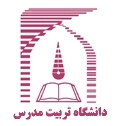  رئيس محترم امور اداري دانشکده اينجانب آقاي / خانم دکتر                               استاد راهنما / مسئول آزمايشگاه                                آقاي/ خانم                                                     دانشجوي رشته                            مقطع                        جهت دريافت کليد آزمايشگاه                                    معرفي و تأييد مي نمايم.                                                                                                امضاء:                                                                                                 تاريخ: تعهدنامهاينجانب:                                             دانشجوي مقطع کارشناسي ارشد/دکتري رشته:دانشکده:                                                      شماره دانشجويي:کليد آزمايشگاه ( نام:                                                      شماره آزمايشگاه:                    ) را تحويل گرفته و متعهد مي شوم که موارد ذيل را دقيقاً رعايت نمايم.1-  از کليد فقط در ساعاتي که مجوز حضور دارم استفاده نمايم.2- از کليدمزبورتکثير نکنم.3- هيچ وسيله اي را از آزمايشگاه بدون مجوز مسئول آزمايشگاه خارج ننمايم. 4- نکات ايمني و بهداشتي و شئونات اجتماعي را درآزمايشگاه بطورکامل رعايت نمايم. 5- دررعايت نظم، پاکيزگي ومرتب بودن ميزکارخود کوشا باشم.6- از آوردن فرد همراه به آزمايشگاه خودداري نمايم. 7- به هنگام ترک آزمايشگاه پس از خاموش کردن تجهيزات و جمع آوري وسايل کار آنرا قفل نمايم.8- در زمان تسويه حساب دانشجويي، کليد را تحويل دهم.تاريخ عودت کليد:                             	                                                محل امضاء دانشجو:  